eLIBRARY ID: 26356245МЕТОДИЧЕСКИЕ РЕКОМЕНДАЦИИ ПО ВЫПОЛНЕНИЮ ВЫПУСКНОЙ КВАЛИФИКАЦИОННОЙ РАБОТЫ
Учебно-методическое пособие для бакалавров 44.04.01 Педагогическое образование, профиль подготовки "Дошкольное образование"БОЙКО ИРИНА НИКОЛАЕВНА1, ВИТТЕНБЕК ВИКТОР КОНСТАНТИНОВИЧ1, ЗАХАРОВА НАДИРА ЛЕТФУЛЛОВНА1, МОСКВИНА АННА СЕРГЕЕВНА1, МЕЛЬНИКОВ ТИМУР НИКОЛАЕВИЧ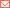 1 Московский государственный областной университет, 141014, Московская область, г.Мытищи, ул. Веры Волошиной, д.24
Составитель: БОЙКО ИРИНА НИКОЛАЕВНА1, ВИТТЕНБЕК ВИКТОР КОНСТАНТИНОВИЧ1, ЗАХАРОВА НАДИРА ЛЕТФУЛЛОВНА1, МОСКВИНА АННА СЕРГЕЕВНА1, МЕЛЬНИКОВ ТИМУР НИКОЛАЕВИЧ1
Рецензенты: ИЛЛАРИОНОВА Л.П.1 Московский государственный областной университет, 141014, Московская область, г.Мытищи, ул. Веры Волошиной, д.24Тип: учебное пособие Язык: русскийГод издания: 2016 Место издания: Белгород Число страниц: 52Издательство: Индивидуальный предприниматель Ткачева Екатерина Петровна (Белгород)     УДК: 378.147КЛЮЧЕВЫЕ СЛОВА:КЛЮЧЕВЫЕ СЛОВА:МЕТОДИЧЕСКИЕ РЕКОМЕНДАЦИИ, ВЫПУСКНАЯ КВАЛИФИКАЦИОННАЯ РАБОТААННОТАЦИЯ:АННОТАЦИЯ:Учебно-методическое пособие представляет собой руководство для выполнения студентами выпускной квалификационной работы (ВКР) по направлению подготовки бакалавров направление подготовки 44.04.01 «Педагогическое образование», профиль подготовки: «Дошкольное образование». Пособие определяет единые требования к выпускным работам по данному направлению и адаптировано к требованиям выпускающей кафедры. Раскрывается структура выпускной квалификационной работы (ВКР), представлены требования к содержанию, оформлению и последовательности выполнения всех её разделов. В приложениях представлены примеры оформления структурных элементов работы, а также некоторые справочные материалы, необходимые для выполнения итоговой работы. Основная цель методических рекомендаций - помочь студентам грамотно выполнить исследование и правильно оформить полученные результаты.